To gain access to Business Units (excluding Research) in JDE Financial Reporting, an employee must complete and sign this form, have it approved and signed by their direct line manager & return it to the Financial Planning Office. Please list the BUs you require access to:Authorisation: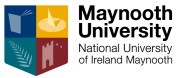 Request Form:      Access to JDE Financial ReportingExcluding Research BUsName:   Staff Number:   Email:  Phone Extension:   Department:  Position / Job Function:   Are you a New User to JDE?If No:Are you moving from one dept / office to another?If so, from which dept / office?   __________________Are you replacing the access of another member of Staff?           If so, what is their name?   _______________________________________YESYESYESNONONOBU NumberBU NamePersonPrinted NameDateSignatureRequester:Approver:(Head of Dept/Support Area)